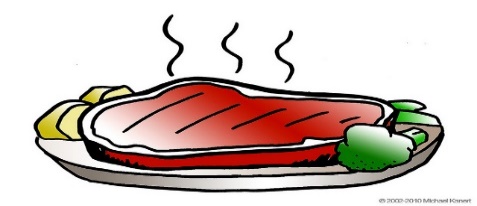 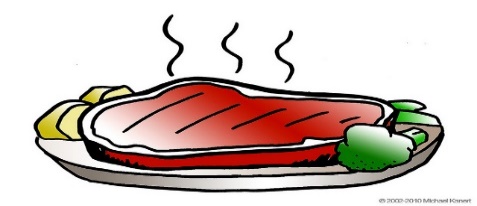 You are invitedRotary Club of YoungstownAnnual Club Steak FryFor long-time members, the Steak Fry is one of the most beloved annual events.  For newer members, it is a great way to become part of one of the club's longest standing traditions and meet fellow members.  It is a wonderful night of food, fellowship and friendship.  Spouses and guests are welcome.Wednesday, September 7, 20226:00 p.m.Home of Scott Schulick2304 Fifth Ave.Youngstown, OH  44504(corner of Granada & Fifth Avenues)Members are invited to sign-up to make or bring a specific appetizer, side dish/casserole, salad or a dessert. Please see Barbara Brothers to sign up.Advance reservations only; no payments at the door; Deadline is August 29, 2022 at Midnight due to food ordering requirements; no exceptions!Cost: is $45 per person for members and guestsMusical Entertainment by Anthony HorvathMenu includes choice of:  Locally-sourced, grass-fed Steak or Salmon or Beyond Burger for Vegans; and Coffee/Iced Tea/Lemonade/Unlimited Soft Drink; Traveling Rotary Bar and “Penguin City” Beer “On Tap”; Ice Cream by Handel’sRSVP FormName ____________________________________	Steak_____ Salmon_____ Beyond Burger_____Guest Name(s) ____________________________	Steak_____ Salmon_____ Beyond Burger_____Phone: _______________________________# of Reservations _______ X $45 per person = Amount Due _____________________Checks must accompany reservation. Checks should be payable and mailed to the Rotary Club of Youngstown, 201 E. Commerce St., Suite 450, Youngstown, OH, 44503, no later than August 29,2022 at Midnight. Credit cards accepted:Credit Card Number: ______________________________ Exp Date ________ CVV # ____________Name on Card: _________________________________Type of Card (Visa/MC/Amex) ___________ Signature ______________________________